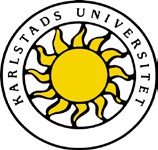 DIGITALT TREPARTSSAMTAL VFU 3Grundlärarprogrammet och ÄmneslärarprogrammetDokumentet innehåller:InstruktionerUnderlag för studentens självvärdering Underlag för protokoll1. InstruktionerEtt trepartssamtal är ett strukturerat samtal mellan student, lärarutbildare från universitetet och lokal lärarutbildare med studentens professionsutveckling i fokus. Syftet är att studenten ska reflektera över sin praktik och professionsutveckling med stöd av sina lärarutbildare som bidrar till att synliggöra studentens progression mot lärandemålen. Trepartssamtalet genomförs efter en av studenten planerad och genomförd lektion eller aktivitet som observerats av lokal lärarutbildare. Lektionen eller aktiviteten ska dokumenteras och samtalet tar sin utgångspunkt i dokumentationen från lektionen och kursens lärandemål. Vilken typ av dokumentation som används bestäms i respektive VFU-kurs. Samtalet har inslag av både formativ och summativ bedömning:formativa inslag för att lyfta fram studentens styrkor och utvecklingsområden och hur den fortsatta VFU-perioden kan användas för att studenten ska nå lärandemålensummativa inslag för att stämma av huruvida studenten under den resterande VFU-perioden har utsikter att nå lärandemålen.FörberedelserBestämma tid för trepartssamtal Studenten ansvarar för att boka tid med lokal lärarutbildare och universitetslärare för trepartssamtalet. Samtalet tar ca 1 timma.Genomför och dokumentera lektionStudenten genomför och dokumenterar lektionen eller aktiviteten enligt VFU-kursens instruktioner.Lokal lärarutbildare observerar lektionen eller aktiviteten och dokumenterar enligt VFU-kursens instruktioner.Lämna in dokumentation kring den genomförda lektionenStudenten lämnar in en pedagogisk planering och annan dokumentation som rör den lektion eller aktivitet som ska diskuteras under trepartssamtalet. Förbereda samtaletStudenten gör en självvärdering utifrån samtliga aktuella lärandemål. Underlag för självvärdering inför trepartssamtal används som utgångspunkt.Studenten och lokal lärarutbildare diskuterar och ev. utvecklar studentens självvärdering.Lokal lärarutbildare och lärarutbildare från universitetet granskar pedagogisk planering och förbereder frågor och diskussioner utifrån den och aktuella lärandemål.Studenten och lokal lärarutbildare utgår från studentens självvärdering och tar fram styrkor och utvecklingsområden för att i samtalet kunna prioritera viktiga områden att tala om. Genomförande av samtaletInledningUniversitetets lärarutbildare tydliggör syfte, innehåll och struktur för samtalet samt sin roll som samtalsledare. Samtal om genomförd lektionStudenten beskriver och problematiserar genomförd planering och undervisning/aktivitet i relation till förskolans/skolans styrdokument, ämne och ämnesdidaktik. Utgå ifrån Genomförd lektion/aktivitet: underlag för diskussion och sammanfattning i slutet av dokumentet.Universitetets lärarutbildare och lokal lärarutbildare förhåller sig konstruktivt kritiska till planering, genomförande och studentens redogörelse med utgångspunkt i kursens lärandemål. Tillsammans sammanfattas diskussionen i Protokoll för trepartssamtal: Genomförd lektion/aktivitet i styrkor och utvecklingsområden.Samtal om studentens progression utifrån lärandemålen
Samtliga lärandemål ska beröras i en konstruktivt kritisk diskussion kring studentens utveckling mot att nå målen. Utgångspunkten är studentens självvärdering och den prioritering som gjorts tillsammans med lokal lärarutbildare.Studenten anger sina prioriteringsområden inledningsvis så att tid avsätts att diskutera dessa mer utförligt.Vid eventuella tveksamheter huruvida studenten kommer att nå ett eller flera mål diskuterar studenten och lärarutbildarna möjliga stödåtgärder som kan ingå i en handlingsplan för den resterande VFU-perioden.Sammanfattning av samtaletAvslutningsvis sammanfattar deltagarna studentens styrkor och utvecklingsområden och dokumenterar det i Protokoll för trepartssamtal: Sammanfattning av trepartssamtal. Dokumentet undertecknas av lokal lärarutbildare och student. Student lämnar in en scannad version av protokollet på anvisad plats på canvas.2. Underlag för studentens självvärderingDetta underlag används av student och lokal lärarutbildare i arbetet med studentens självvärdering inför trepartssamtalet och som underlag vid genomförandet av trepartssamtalet. Studentens självvärdering:Studenten går igenom vart och ett av lärandemålen och diskuterar skriftligt i underlaget kortfattat följande frågor:Hur långt har jag kommit i min utveckling mot lärandemålet?Vilket är mitt viktigaste utvecklingsområde i relation till lärandemålet? Vilket stöd behöver jag för att gå vidare? Strategier? Metoder?Studenten gör en avslutande värdering av sina mest framträdande styrkor och utvecklingsbehov i relation till lärandemålen.Studenten går igenom sin självvärdering tillsammans med lokal lärarutbildare innan trepartssamtalet och diskuterar om och hur det finns en gemensam uppfattning om styrkor och utvecklingsområden.Avslutningsvis gör studenten i samråd med lokal lärarutbildare en prioriteringsordning inför samtalet för att avgöra kring vilka lärandemål samtalet ska fördjupas. L ärande m ål 1Efter den tredje VFU-perioden ska studenten kunna agera i enlighet med de grundläggande värden som anges i skollagen och i läroplanen.Det innebär att studenten exempelvis:i arbetet med elever, vårdnadshavare och personal beaktar varje människas egenvärde och visar respekt för individenarbetar aktivt för att tydliggöra och synliggöra de grundläggande värden som anges i styrdokumententar klart avstånd från och motverkar aktivt sådant som strider mot de grundläggande värden som anges i skollagen och i läroplanen.Lärande mål 2Efter den tredje VFU-perioden ska studenten kunna förebygga, hantera och bearbeta konflikter* i enlighet med lokala styrdokument, t.ex. den lokala likabehandlingsplanen*Med konflikt avses motsättningar mellan två eller fler parter. Motsättningarna kan vara av olika art och omfattning. Exempel på konflikter kan vara motstridiga uppfattningar inom arbetslag eller mellan vårdnadshavare och förskola/skola samt mobbning.Det innebär att studenten exempelvis:använder forskning och beprövad erfarenhet samt lokala styrdokument som utgångspunkt i arbetet med och kring konflikterbidrar i det förebyggande värdegrundsarbetet på skolanaktivt ingriper och bidrar till att lösa situationer där konflikter uppståttdeltar aktivt i samtal och aktiviteter med syfte att förebygga och bearbeta konflikterLärandemål 3Efter den tredje VFU-perioden ska studenten självständigt kunna integrera ett normkritiskt perspektiv i den pedagogiska verksamheten, med fokus på jämställdhet och jämlikhet.Det innebär att studenten exempelvis:bemöter och ger utrymme till elever utifrån en medveten strategi med syfte att öka jämställdhet och jämlikhet både i direkta undervisningssituationer och i övrig verksamhetundervisar om jämställdhet och jämlikhet eller medvetet och strukturerat använder normkritiska perspektiv i undervisning om annat innehållbidrar till att lyfta normkritiska perspektiv i kollegiala samtal och skolutvecklingsarbete.Lärandemål 4Efter den tredje VFU-perioden ska studenten självständigt kunna kommunicera professionsinriktat med elever och personal både i grupp och enskilt, med ett för sammanhanget funktionellt och adekvat språkbruk i tal och skrift.Det innebär att studenten exempelvis:uttrycker sig i skrift och tal på den språkliga och innehållsliga nivå som krävs för att mottagaren ska förstå i ord och handling skapar professionella relationer till elever och personal som skiljer sig från en privatperson, ungdom eller elev och som lämpar sig för lärarrollenanvänder facktermer och begrepp med säkerhet  medvetet och reflekterat varierar sin kommunikation beroende på syfte, mottagare och situation.Lärandemål 5Efter den tredje VFU-perioden ska studenten självständigt kunna planera, leda, genomföra och utvärdera längre perioders undervisning i den egna ämneskombinationen, med utgångspunkt i skolans styrdokument och teoretiskt förankrat i ämneskunskap och ämnesdidaktik.Det innebär att studenten exempelvis: planerar och genomför undervisning som utgår från förmågorna i ämnets syfte, är bedömningsbart utifrån angivna delar av kunskapskraven och är förankrat i centralt innehållplanerar och genomför och utvärderar hela arbetsområden från början till slut visar goda ämneskunskaper som skapar förutsättningar för elevers lärande visar god ämnesdidaktisk medvetenhet och kunskap, beaktande de didaktiska frågorna vad, hur, varför och för vem visar tydligt ledarskap i klassrummet.Lärandemål 6Efter den tredje VFU-perioden ska studenten självständigt kunna identifiera elevers olika förutsättningar och specialpedagogiska behov och vidta relevanta åtgärder vid planering, genomförande och utvärdering av undervisning.Det innebär att studenten exempelvis: beskriver vilka förutsättningar och specialpedagogiska behov eleven harmedvetet planerar och genomför inkluderande undervisningmedvetet använder strategier baserade på forskning och beprövad erfarenhet för att skapa likvärdighet i undervisning där inkludering inte är möjligtar hjälp av specialpedagoger och speciallärare för att tillgodose elevers olika förutsättningar och behovutvärderar undervisningen utifrån ett specialpedagogiskt perspektivLärandemål 7Efter den tredje VFU-perioden ska studenten självständigt kunna organisera och dokumentera bedömning och, i förekommande fall, betygsättning av elevers lärande, samt under handledning, på tillämpliga sätt, kommunicera detta med elever, vårdnadshavare och personal.Det innebär att studenten exempelvis: planerar och genomför bedömningssituationer (diagnostiska/formativa/summativa) med förankring i styrdokumentenanalyserar elevers kunskaper utifrån undervisningssituationer och bedömningsunderlagkommunicerar och motiverar bedömning till eleven (formativ, summativ och i förekommande fall, betygsättning)deltar i samtal med vårdnadshavare (föräldramöte, utvecklingssamtal och / eller individuellt möte) och visar medvetenhet om kommunikativa strategier för att förmedla budskap om bedömningdeltar i skolans kollegiala arbete med bedömning av elevers kunskaper.Lärandemål 8Efter den tredje VFU-perioden ska studenten självständigt kunna genomföra och värdera pedagogisk verksamhet som integrerar digitala verktyg.Det innebär att studenten exempelvis: använder digitala verktyg på ett sätt som skapar förutsättningar för lärande och utveckling enligt läroplanenvarierar sin undervisning med hjälp av digitala verktygmotiverar integrering av digitala verktyg utifrån ämnesdidaktisk medvetenhet och kunskap visar god kännedom om etiska och källkritiska aspekter kring användandet av digitala verktyg.Lärandemål 9Efter den tredje VFU-perioden ska studenten självständigt kunna argumentera för teoretiskt välgrundade möjligheter till verksamhetsutvecklande arbete (examineras på universitetet).Det innebär att studenten exempelvis: utifrån forskning och beprövad erfarenhet kan beskriva och förklara modeller för verksamhetsutvecklinganvänder forskning och beprövad erfarenhet i analys och värdering av verksamhetsutveckling.Efter den andra VFU-perioden ska studenten kunna diskutera den egna professionsutvecklingen samt identifiera vidare behov av utveckling (examineras på universitetet).Din självvärdering är ett led i att arbeta mot lärandemål 10. Sammanfatta självvärderingen i det som du uppfattar vara dina styrkor och dina utvecklingsområden. Skriv också ner de lärandemål som du vill prioritera i trepartssamtalet.Lärandemål 10Efter den tredje VFU-perioden ska studenten kunna analysera den egna professionsutvecklingen samt identifiera vidare behov av utveckling (examineras på universitetet).Din självvärdering är ett led i att arbeta mot lärandemål 10. Sammanfatta självvärderingen i det som du uppfattar vara dina styrkor och dina utvecklingsområden. Skriv också ner de lärandemål som du vill prioritera i trepartssamtalet.3. Protokoll för trepartssamtal vid besökGenomförd lektion/aktivitet: underlag för diskussion och sammanfattningDiskutera och problematisera planering och genomförd lektion eller aktivitet med utgångspunkt i studentens beskrivning och problematisering.  Sammanfatta tillsammans diskussionen genom att lyfta fram styrkor och utvecklingsområden.Studenten kan utgå ifrån följande frågeställningar i sin redogörelse och problematisering:Kan du identifiera något som gick som du hade planerat? Ge exempel! Kan du identifiera något som inte gick som planerat? Hur märkte du det?Om du skulle planera och genomföra samma moment igen - Vad skulle du behålla? Vilka andra möjliga upplägg finns det? Sammanfattning av trepartssamtalTillsammans sammanfattar studenten, lokal lärarutbildare och universitetets lärarutbildare samtalet utifrån studentens styrkor och utvecklingsområden i relation till lärandemålen. Eventuella överenskommelser eller handlingsplaner anges också innan student och lokal lärarutbildare skriver under protokollet. Studenten behåller originalet och lämnar in en scannad kopia på canvas._________________________________________Ort och datum_________________________________________Studentens namnteckning__________________________________________     Lokal lärarutbildares namnteckning	Studentens namnStudentens personnummer (6 siffror)Lokal lärarutbildareSkola/förskola, huvudmanUniversitetets lärarutbildareUniversitetets lärarutbildareDatumDatum